调课申请操作指南调课流程教师调课操作登陆新教务系统教师端选择调课申请进入调课申请页面，点击新增调课申请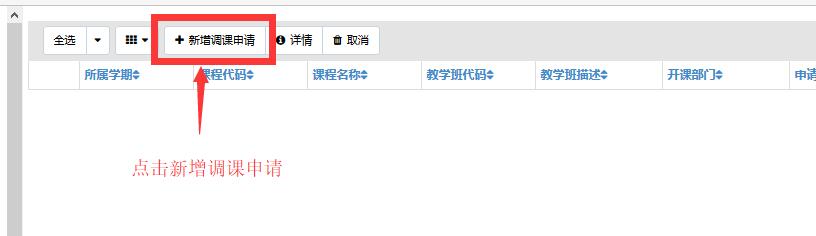 选择要调课的教学班，点击申请调课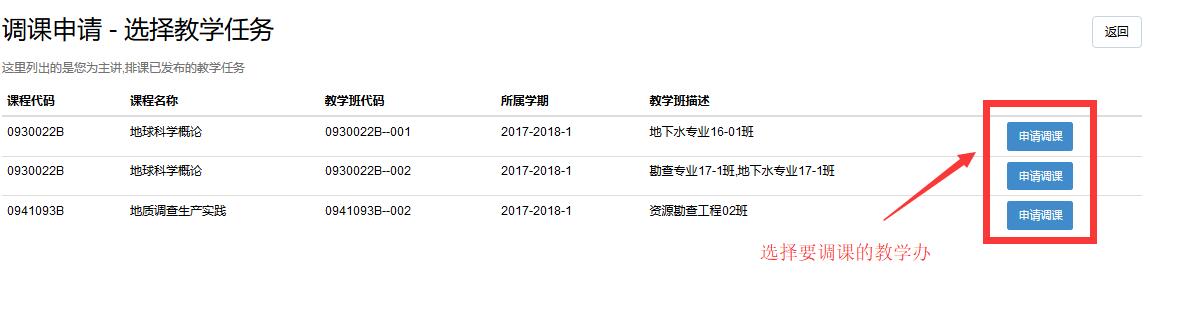 填写申请理由，选择要调停课的具体时间，并进行选择调停课操作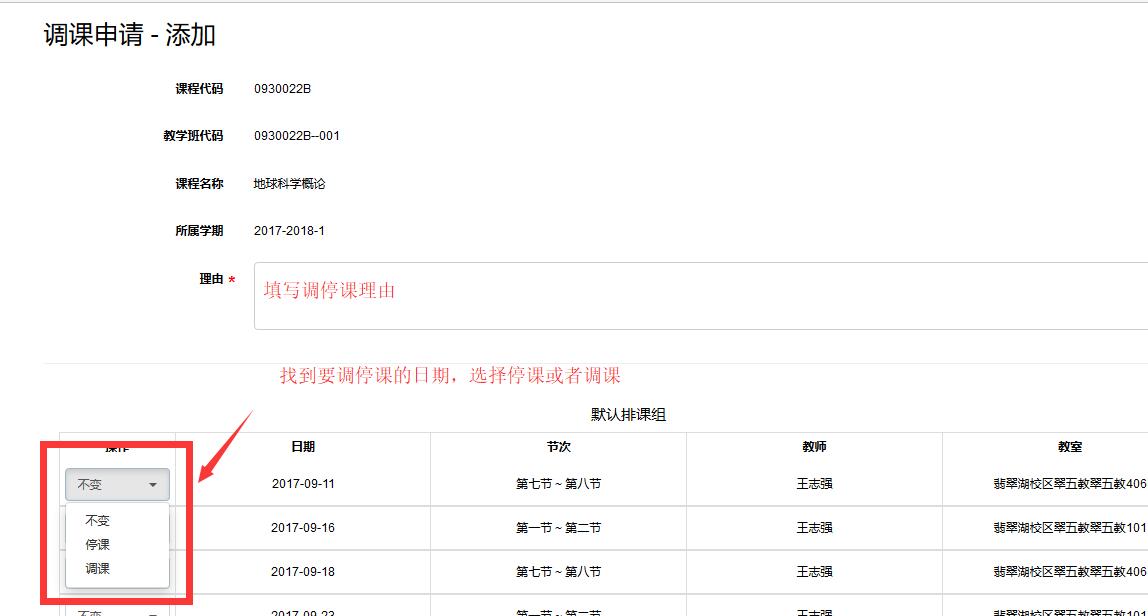 根据提示，填写补课的日期、节次、教师、教室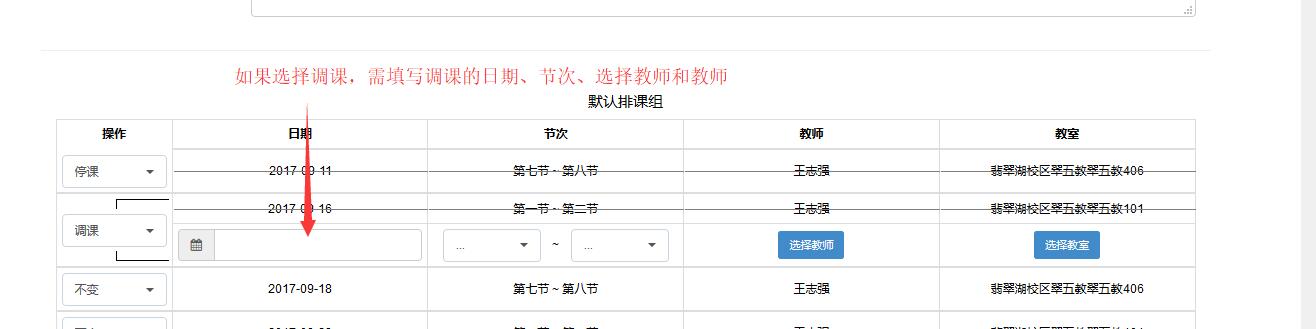 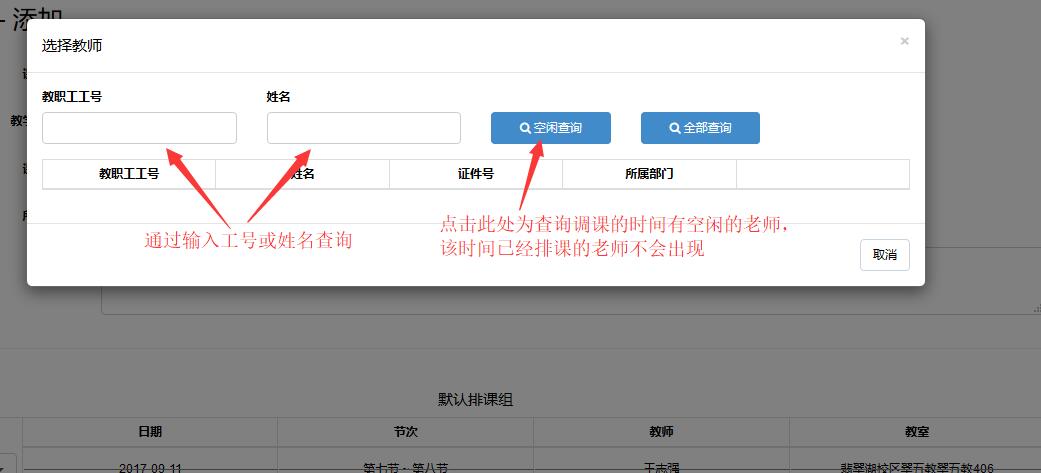 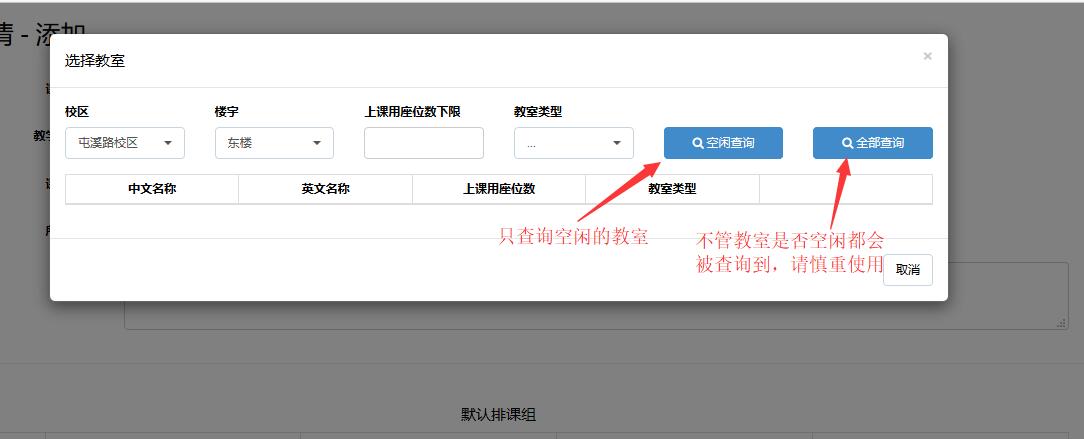 页面最下方，可以添加上课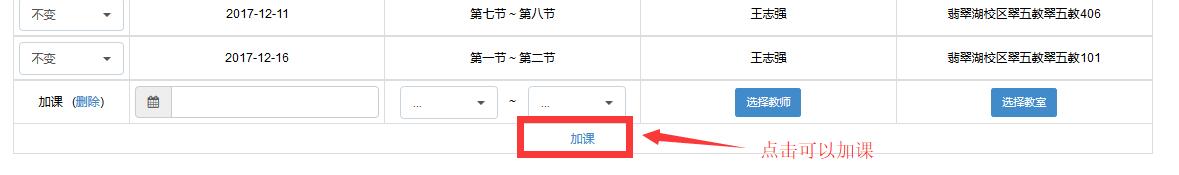 点击提交，完成申请。提交后可以选中已提交的申请点击取消按钮，取消申请，但如果该申请已经被审核了，就不能取消了审核说明管理端开课部门、注册中心管理员通过排课管理-调课申请审核进入审核页面，在操作列点击操作链接进入审核页面，查看具体调课信息，如果教师选中的教室不能借出使用，可以通过页面上的清除和选择教室重新为加课或调课安排教室选择是否审核通过，如果选否，需要在备注中填写不通过理由开课部门审核后注册中心审核，如果都通过，那么调课的信息会直接在学生、教师的课表信息中体现，如果有一个部门不通过，则直接关闭申请流程。关闭的申请管理员可以在排课管理-调课申请管理菜单查询，申请的教师可以在自己的调课申请页面看到。